На основании статьи 134 Трудового Кодекса Российской Федерации и в соответствии с постановлением Правительства Алтайского края от 31.07.2020 года № 330 «О повышении окладов  (должностных окладов) работников органов исполнительной власти Алтайского края, замещающих должности,  не относящиеся к должностям государственной гражданской службы»:Повысить с 1 октября 2020 года в 1,03 раза оклады (должностные оклады) работников, администрации Тюменцевского района и ее структурных подразделений, (комитеты, отделы) замещающих должности, не относящиеся к должностям муниципальной службы.  Руководителям  структурных подразделений привести штатные расписания в соответствие с указанным повышением. Глава  сельсовета	                                                               П.И.Кулибанов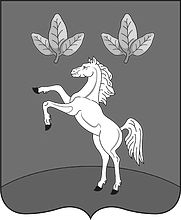 АДМИНИСТРАЦИЯ КЛЮЧЕВСКОГО СЕЛЬСОВЕТАТюменцевского района Алтайского краяАДМИНИСТРАЦИЯ КЛЮЧЕВСКОГО СЕЛЬСОВЕТАТюменцевского района Алтайского краяАДМИНИСТРАЦИЯ КЛЮЧЕВСКОГО СЕЛЬСОВЕТАТюменцевского района Алтайского краяАДМИНИСТРАЦИЯ КЛЮЧЕВСКОГО СЕЛЬСОВЕТАТюменцевского района Алтайского краяПОСТАНОВЛЕНИЕ                                                                                    с.КлючиПОСТАНОВЛЕНИЕ                                                                                    с.КлючиПОСТАНОВЛЕНИЕ                                                                                    с.КлючиПОСТАНОВЛЕНИЕ                                                                                    с.Ключи25.09.2020№17  О повышении оплаты труда  